RE: objednávka plenSE………………….13.6.2023 9:47Komu: ……………….Kopie: ……………………Dobrý den paní …………………děkuji za zaslání objednávky a tímto potvrzuji dodání ve čtvrtek 15.6. dopoledne.Mějte pěkný den😊

……………………….
regionální reprezentant
odborný konzultant
divize Health Care



MSM, spol. s r. o.
Lhota u Příbramě 13
261 01 Příbram
www.msmgroup.eu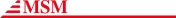 From: …………………..
Sent: Monday, June 12, 2023 11:03 AM
To: …………………….
Cc: ………………………….
Subject: objednávka plenDobrý den,posílám v příloze objednávky pro oddělení 7, 10, 14, 15, 17, 31 a pro lékárnu.Prosím o potvrzení objednávky pro registr smluv.Děkuji moc,s pozdravem……………………………